Domácí úkoly 15. 3. 2021 – 5. třídaZdravím Vás, milí páťáci,chválím děti, které se zapojily do výzvy „Pomáhání …“. Doufám, že i když jste neposlali žádnou fotku, doma jste určitě s něčím pomáhali.Protože nám začíná jaro, většina lidí, kteří mají zahrádku, začínají vysévat semínka své budou úrody. 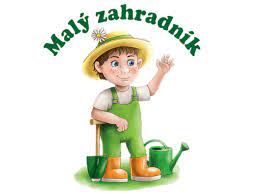 Výzva na tento týden: „Jsem malý zahradník“ – bude probíhat delší dobu, protože cílem je vypěstovat si nějakou rostlinu a z ní sklidit plody. Budete pozorovat, jak semínko klíčí, pomalu vypouští kořeny a začíná se z něj stávat malá rostlinka. Vyberte si např. fazoli, rajče, papriku nebo okurku. Semínko zasaďte do nějakého průhledného kelímku, pokud nemáte, nevadí. Kdo zasadí do průhledného, může pozorovat klíčení a rašení kořenů.Nezapomeňte na základní podmínky života – světlo, teplo, vzduch a voda.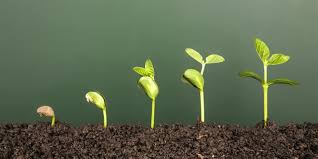 Tento týden se vyfoťte při sázení a napište, kterou rostlinu jste si vybrali. Kdo si nebude vědět rady, určitě mu s radostí pomůže mamka, taťka, babička či děda.Na tomto odkazu zhlédnete celý postup: https://www.youtube.com/watch?v=8oI03NNhFfMTak a teď už jdeme na úkoly:ČESKÝ JAZYK:Z Uč. 106/5 – opiš prvních 6 vět a splň následující úkoly:opiš věty do sešitu ČJ – školní a doplň správné písmenopod opsané věty napiš, kolik je v těchto větách Tvrdých příd. jmen: ?    , kolik je v těchto větách Měkkých příd. jmen: ?    , kolik je Vět jednoduchých: ?    , kolik je Souvětí: ?MATEMATIKA:Zapiš slovně zapsaná desetinná čísla číslicí. Do sešitu M – školní.devět celých dvacet devět setin dvě celé dvacet setin 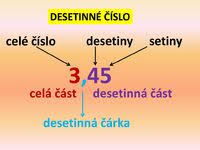 tři celé pět desetin nula celá devět setin čtyři celé osm desetin jedna celá sedmdesát setin pět celých třicet setin šest celých jedenáct setin osm celých šest desetin sedm celých čtyřicet dva setin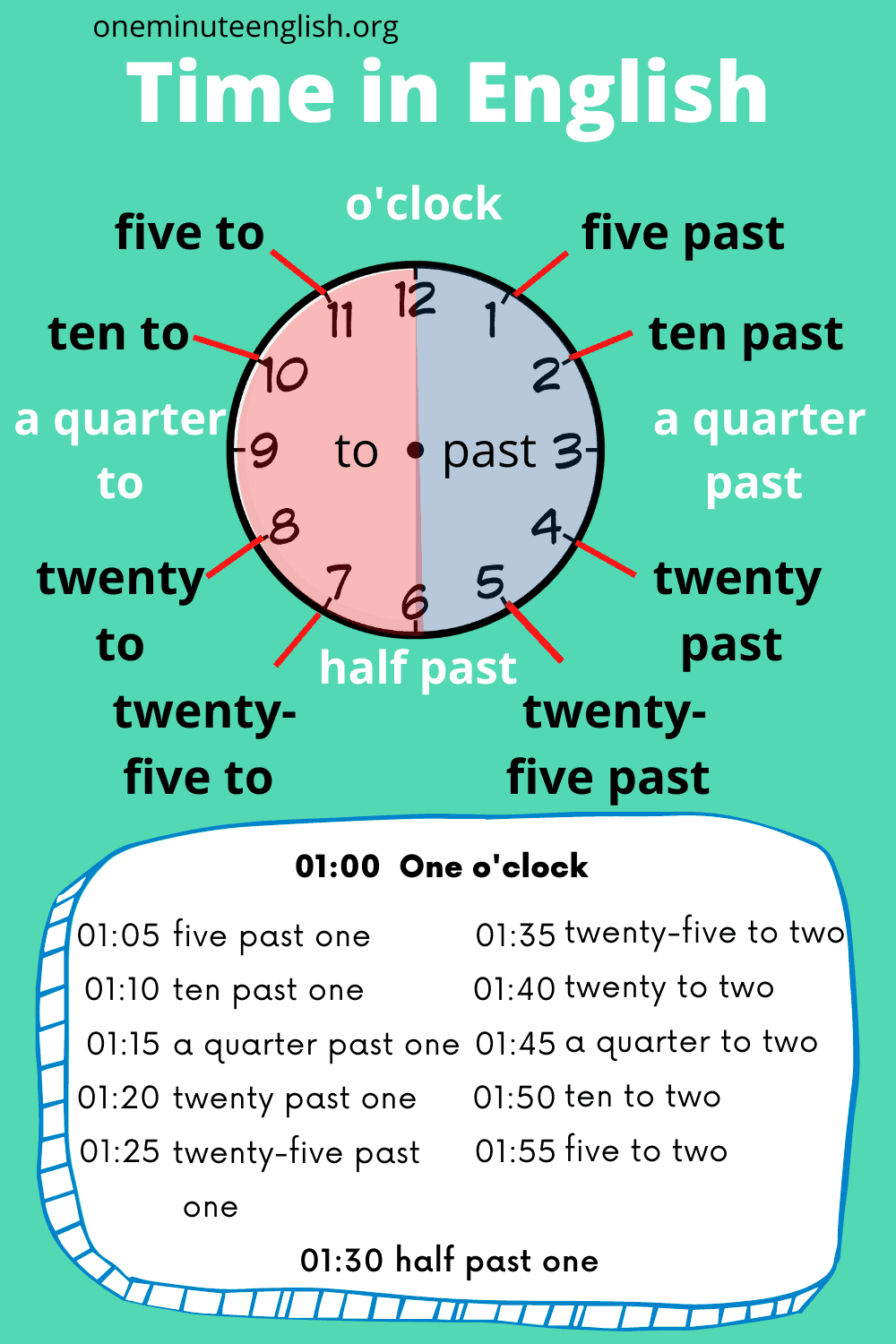 ANGLIČTINA:PS: 33/4 – podle informací v útržku odpověz na otázky.Pěkný zbytek dne Z. S.